ANIMAL QUIZ on KAHOOT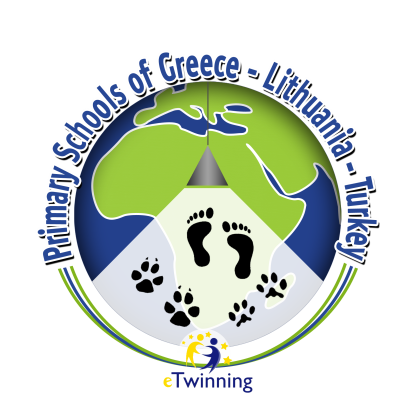 A	animalantAntarcticant	BbatBearbirdBrown bearbutterflyCCamelCatcaveChinaClawscrawlcrocodileDdesertdogdolphinEelephantFFatfishForestfoxfrogGgoldfishHHairyhippoIinsectinvertebrateJjellyfishjungleKLlandlegslizardlionMmonkeyNOoceanPPandaparrotPenguinpoisonprawnQRriverSscorpionSeaSealSharkSharp teethSnailsnakespiderspongestarfishTTailtentaclestigerturtleUundergroundVvertebrateWwebWhalewolfwormXYZ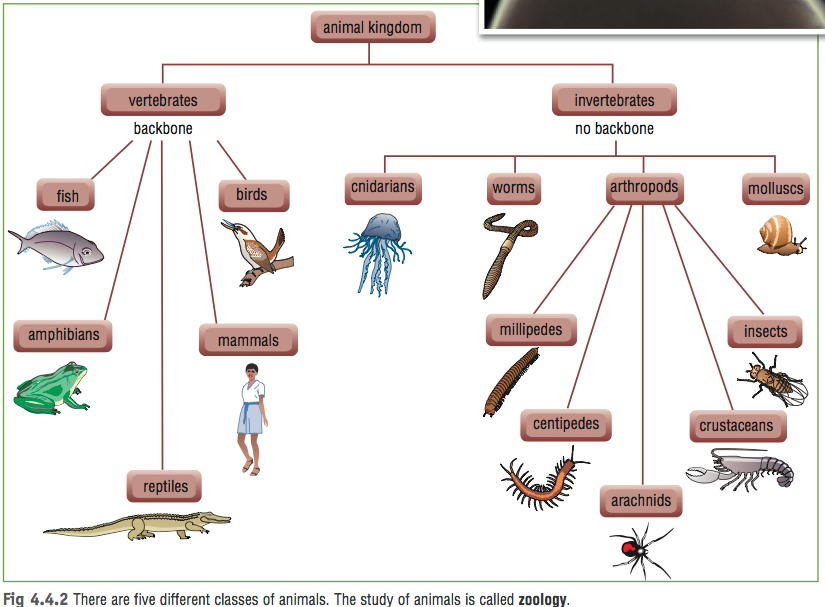 